LEDEN 20206. 1.		nástup po vánočních prázdninách7. 1.	lyžařský kurz pro přihlášené děti, odjezd z MŠ 7:20 hod., příjezd do MŠ 12:20 hod.!!!!15. 1.	pohádka ve školičce, vybíráme 50,-Kč29. 1. 	návštěva 1. třídy a oběd ve ŠJ – děti ze třídy Medvídků + Sluníček – jen předškoláci31. 1. 	pololetní prázdniny v ZŠ, provoz bude upraven podle počtu přihlášených dětí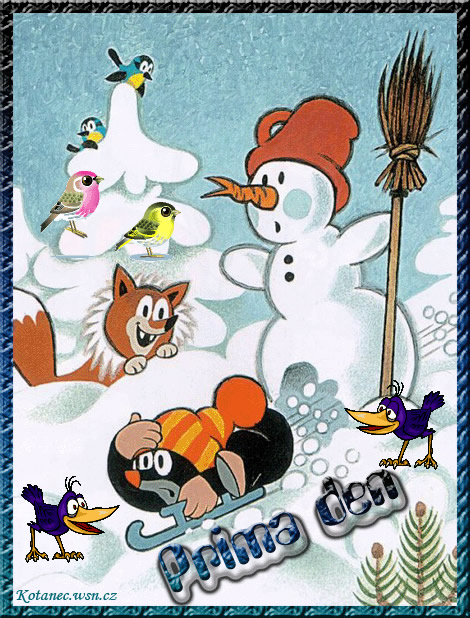 